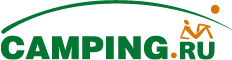 Инструкция по эксплуатации«Изотермические контейнеры Campingaz и Coleman»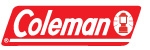 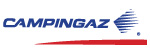 Изотермические   контейнеры   предназначены  для  хранения  и  транспортировки охлажденных  напитков и  продуктов  питания.Конструкция  представляет собой  контейнер со съёмной  крышкой  и отличается   особой   прочностью  (выдерживает  вертикальную  нагрузку  до  250  кг ),  что   позволяет   использовать  его   также  в  качестве  сидения.   Термоизоляция   обеспечивается  за  счет наличия полиуретанового  слоя  между внутренней  и  наружной  стенками  контейнера и  плотно  прилегающей  верхней   крышки.  Для  переноски   контейнера  предусмотрена удобная небьющаяся  ручка.Использование  контейнеров  рекомендуется  с  аккумуляторами  холода  типа  FREEZ  PACK  M10,  M20,  M30.  Аккумуляторы   холода   представляют  собой  герметичную   пластмассовую   ёмкость   со  специальным   экологически  чистым  и  безвредным  раствором  внутри  ее.  Аккумулятор  холода  предварительно   замораживается  в  течение  часа  в   морозильной   камере  бытового  холодильника.   После    заморозки   их   следует   разместить   внутри контейнера.  Один  аккумулятор  холода  рассчитан  на  определенный  полезный  объем  контейнера. Например, аккумулятор  холода FREEZ PACK M10 рассчитан  на  10 литров  объема  контейнера,  соответственно,   для  лучшего  хранения  продуктов  в  контейнере  объемом  15 литров  необходимо  использовать  2  аккумулятора   холода,   для  контейнера  объемом  24  литра  -  3  аккумулятора  и  т.д.
Несколько  полезных  советов  по  использованию  изотермических  контейнеров  для  лучшего  сохранения  холодных  продуктов.
1. Закладывайте  в  контейнер  предварительно охлажденные  продукты.2. Старайтесь  использовать  весь  его  объем.3. Размещайте  аккумуляторы  холода  в  верхней  его части.4. Мойте  контейнер  растворимыми  моющими  средствами, не  содержащими  абразивов.Примечание.   Фирмы “Coleman” и “Campingaz” благодарят  Вас  за  покупку  и  гарантируют,  что  температура  внутри  изотермического  контейнера  при  закладке  в  него  необходимого  количества  замороженных  аккумуляторов  холода,  полной  загрузке  продуктами  питания  с  температурой  плюс  5  гр. Ц.,  при  закрытой  крышке  не  поднимется  выше  плюс 15 гр. Ц.  в  течение  24  часов,  при  температуре  окружающей  среды  32  гр.  Ц.  